FOR WRITTEN REPLYNATIONAL ASSEMBLY98/1/4f1(201600151}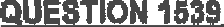 DATG OF PUBLICATION iN INTE,R.§(AL QUE6T!Q QA GR 18	Y 2§18 LiNTGRNAL QUESTION PAPER MO 16-2016J1639. Mr T R I\4a]oIa (DA) to ask the Minister of Police:What number of (a) vehicles are available for visible policing wlth speclflc reference IO BOCtOF OllCfGg BI the Elsburg Police Station, (b) the apecBled vshkles have mileage of (I) 1-100 000 kms, {ii) 100 001-200 000 kma, (iil) 200 001-300 000 kms and (N) over 300 000 kms and (c) days In 2017 was each of the vehicles out of working order7REPLY:NW1B79EOriginels‹‘ g» ad     LiEuTz  ANT OEnaeac PROVINCIAL COMMtb6lONER: QAUTENO DB DE LANGEDate: 22 May 201BReply to queadon 1539 racommended/T1	OUTH AFRICAN POLICE 8ERVICE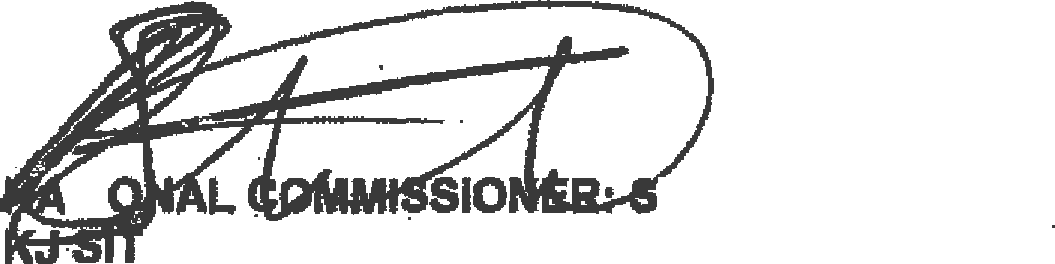 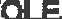 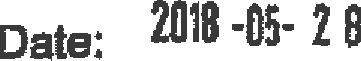 Reply to question 1539 appravsd/n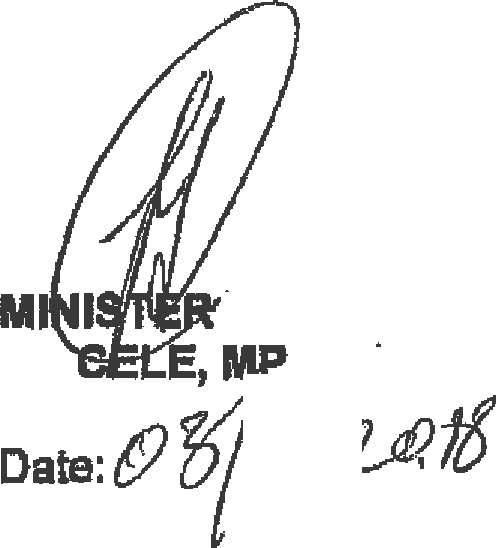 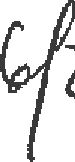 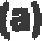 Totsl vahk es available for Sector Policing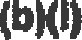 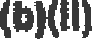 {b)(IV){b)(IV)Totsl vahk es available for Sector PolicingNumber ofvehiclae (SAPSnumbers)(c) daysout of working onJar for each vehlcle, ml 2017Number ofvertices (8AP8numbers)(c) dayaout of working older for aach vehlcB, In 2017Number ofvehicles (SAPSnumbers){c) dayaout of working older fbrah vohicla, In 2017Ntlmbar DIvehblaa (9AP8numbafe)(c) deysout of worklng order Ibr aach vehbB, In 20175BSSB94B73NIINIIBSYS12BBTJ065B15168BSR210BBSV284B70b5